國立基隆高級中學 111學年度高一數學科寒假作業_學習重點複習    本學期寒假作業為充實同學們的學習歷程，提供三種作業讓同學自行選擇!同學需至少完成一種才算完成數學的寒假作業，請於開學後，將作業交由任課老師進行評改與認證。第三種:學習重點複習國立基隆高中  111學年度第一學期 高一數學 寒假作業範圍:第一冊全班級：________  座號：__________姓名：__________           請將過程寫出，不可只有答案!一、填充題 不等式（x－1）（x－2）（x－3）（x－4）＜0　之解為【　　　　】。 若多項式除以　f（x）的商式為，餘式為　2x－1，則　f（x）＝【　　　】。 ＝【　　　　】。 不等式之解為【　　　　】。 設　a＝，b＝，c＝，d＝，則　a，b，c，d　中為有理數的有【　　　　】個。 將直線　L：3x＋4y＝0　向左平移　2　單位，再向下平移　k　單位，所得新直線方程式為　3x＋4y＋26＝0，則　k＝【　　　　】。如圖，數線上點　A、B、C　的坐標分別依序是　a、b、c，試求∣a－b∣－∣b－c∣＋∣a－c∣－∣a＋b∣＋－∣c∣＝【　　　　】。（註：O　是原點）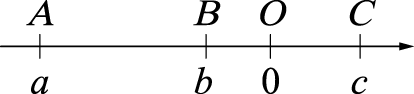  用計算機按和　　　　，若結果為的近似值，則整數　n　為【　　　　】。 f（x）＝x2020＋5x109＋10　除以　x－1　的餘式為【　　　　】。 設　x，y　均為有理數，滿足，則數對（x，y）之值為【　　　　】。物理學的虎克定律說，當彈簧掛上重物時，在彈性限度內彈簧的長度會與彈簧的受力成一次函數的關係。現在有一條彈簧，在彈性限度內掛上　30　公斤與　50　公斤的重物後，彈簧長度分別為　70　公分與　100　公分。試問在彈性限度內，若將　42　公斤的重物掛上彈簧後，則彈簧長度應為【　　　　】公分。 二元一次聯立方程式的解（x，y）＝【　　　　】。將直線　3x－2y－1＝0　向上平移　4　單位，圖形會與直線　L　重合。若將直線　3x－2y－1＝0　向右平移　a　單位也會與直線　L　重合，則　a　值為【　　　　】。 地面上甲、乙兩人從同一地點同時開始移動。甲以每秒　4　公尺向東等速移動，乙以每秒　3　公尺向北等速移動。在移動不久之後，他們互望的視線被一圓柱體建築物阻擋了　6　秒後才又相見。此圓柱體建築物底圓的直徑為【　　　　】公尺。 設坐標平面上點　A　到直線　L：4x－3y＝0　的距離為　5，則點　A　到直線　L'：4x－3y＋10＝0　之距離為【　　　　】。 已知△ABC　中兩頂點的坐標為　B（1，－1），C（10，－10），若　P（8，－2）為△ABC　內過　A　點的高與中垂線的交點，則　A　點坐標為【　　　　】。 設數線上三點　A、P、B，點　P　在上，已知　A、P　的坐標分別為－7、5，且＝2：3，則　B　點的坐標為【　　　　】。 計算　log　0.0001＋log　0.00001－log　10000＝【　　　　】。 多項式，已知　f（5）－f（－5）＝－30，則　f（7）－f（－7）＝【　　　　】。設　a，b　為實數，已知∣2x＋a∣b　的解為－3x8，求數對（a，b）＝【　　　　】。已知，試求＝【　　　　】。 已知點　A（－1，1）及圓　C：x2＋y2－4x＋6y＋12＝0，若　P　在圓　C　上，則　P　到　A　點的最短距離為【　　　　】。 設　a　為實數，若不等式∣x＋2∣＜3　與的解相同，則　a＝【　　　　】。 圓　C　的圓心落在　2x＋y＝0　上，且通過（0，6），（3，3）兩點，則圓　C　的方程式為【　　　　】。（以標準式表示） 坐標平面上兩點（4，1）和（5，9）在直線　3x－y－k＝0　的異側，其中　k　為整數。則滿足上式的　k　值有【　　　　】個。 二次函數上移　k　單位後，就恆在一次函數　y＝x＋5　的上方，若　k　為整數，則　k　的最小值為【　　　　】。已知，則　f（2）＝【　　　　】。 設　a，b　是正實數，b　是　a　的小數部分，0＜b＜1，且滿足。試求　b　值為【　　　　】。 已知　a＜b，則∣a－b－3∣－∣b－a＋2∣＝【　　　　】。 連接兩點　A（1，2）和　B（－2，1）的線段被直線　L：x＋2y－3＝0　分成兩段，，則＝【　　　　】。高一上學期，我們學習了數與式、直線與圓、多項式函數，希望同學可以透過寒假期間進行複習。請一定要將以下題目的過程撰寫在題目下方，若是僅有答案無過程，將不予評改。